Publicado en Barcelona el 12/01/2021 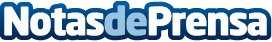 Decosan entra a formar parte del Grupo NoferValores empresariales compartidos han permitido la integración en pos de un proyecto fresco, dinámico y una gran oportunidad de mercadoDatos de contacto:FC Comunicación667636336Nota de prensa publicada en: https://www.notasdeprensa.es/decosan-entra-a-formar-parte-del-grupo-nofer_1 Categorias: Nacional Finanzas Interiorismo Cataluña Recursos humanos Construcción y Materiales Actualidad Empresarial http://www.notasdeprensa.es